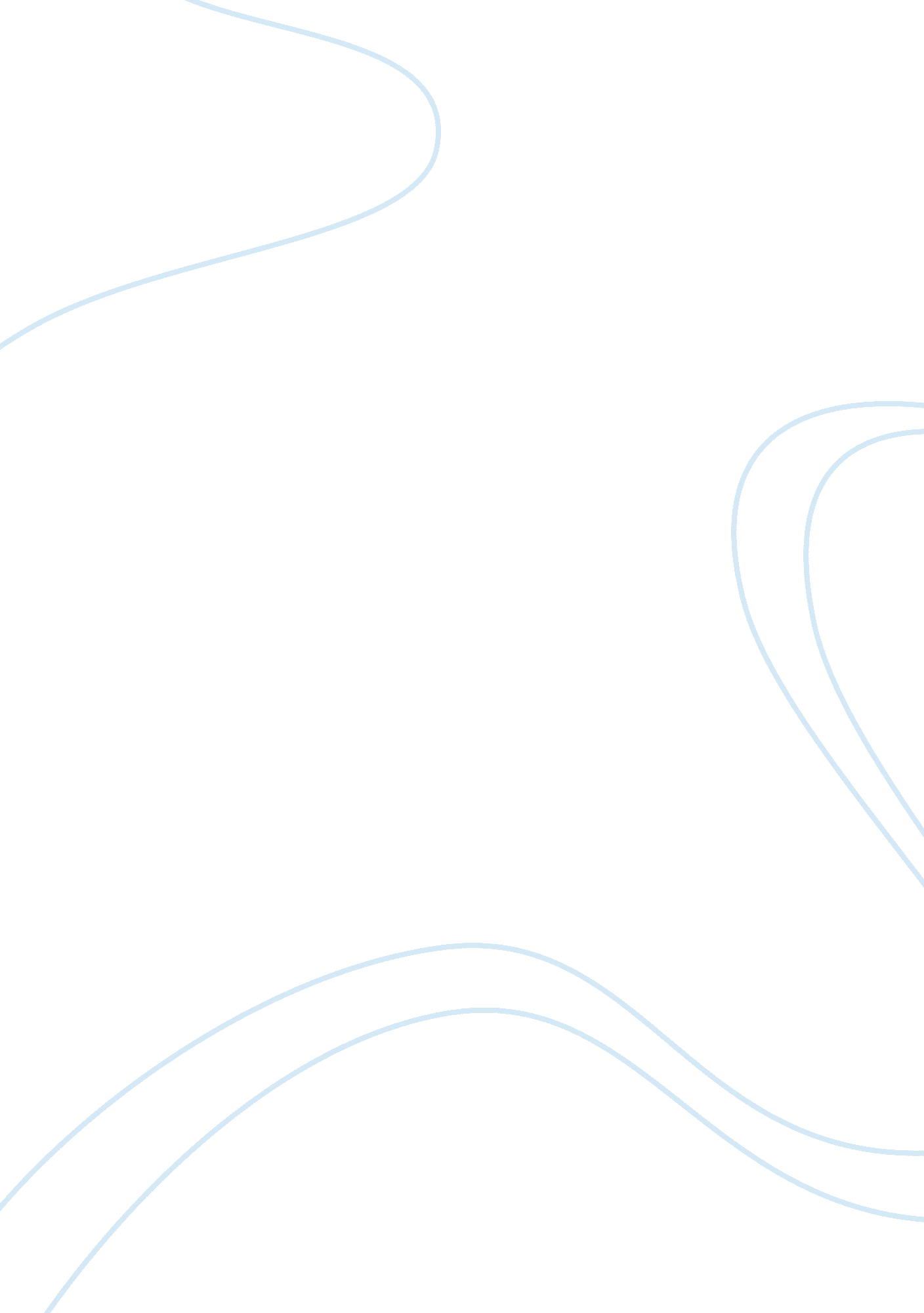 Good news messageLinguistics, English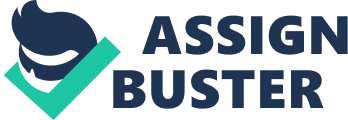 CAMBRIAN COLLEGE Mr. Robert R. Landon, Secretary Scholarship Committee Cambrian College 7 Water Street Little Current, Ontario PO 1KO February 25, 2015 
Dear Mr. Ryder: 
After spending enough time on your request for scholarship, the scholarship committee has decided to award with the $5000 scholarship for the semester that will start during March 2015 (Cambriancollege. ca, 2015). 
Over 1000 applications for the scholarship were under the scrutiny of the committee for the scholarship of the period of 2015 and we are quite pleased to confirm that you have been successfully accepted as one of the recipients of the scholarship. While scrutinizing your application for scholarship the committee was quite pleased to figure out that you were managing your college fee on your own with the help of a part time job. Along with the job you have been able to keep up with all the requirements of the courses and have been quite successful in maintaining a CGPA of 3. 8. Due to your persistent hard work and your difficult circumstances, the committee decided to award you with the scholarship. 
We believe that you will continue to work hard and maintain your CGPA and prove that you are a worthy recipient of the scholarship during your academic stay at Cambrian College. 
Respectfully yours, 
Mr. Robert R. Landon, 
Secretary Scholarship Committee 
References 
Cambriancollege. ca,. (2015). Cambrian College - Scholarships and Bursaries. Retrieved 25 February 2015, from http://www. cambriancollege. ca/futurestudents/pages/scholarshipsandbursaries. aspx 